Занятость спортивного зала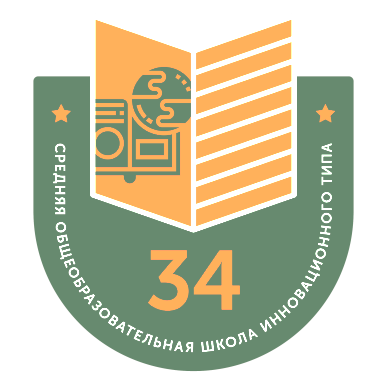 КГУ «СОШ № 34 инновационного типа города Павлодара»на 2021-2022 учебный годC понедельника по пятницу с 8:00 до 19:10 учебные занятия по расписанию(ответственные - учителя физической культуры).Смотреть таблицу.2021-2022 оқу жылына арналған «Павлодар қаласының инновациялық үлгідегі № 34 ЖОББМ» КММ-нің спорт залын жұмыспен қамтуДүйсенбіден жұмаға дейін сабақ кестесі бойынша барлық сабақтар 8.00-ден 19.10-ға дейін(жауаптылар – дене шынықтыру мұғалімдері).Кестеге назар аударыңыз!!!№День неделиСекция (вид спорта)КлассыВремяОтветственный1ПонедельникВолейбол (старшая группа)8-11 кл.с 19:15 до 20:45Скаков М.К.2ВторникБаскетбол8-11 кл.с 19:15 до 20:45Демиденко Ю.В.3СредаВолейбол (младшая группа)5-7 кл.с 19:15 до 20:45Зыбин И.О.4СредаНациональные игры5-9 кл.с 19:15 до 20:45Сарсенбаев А.М.5ЧетвергВолейбол (старшая группа)8-11 кл.с 19:15 до 20:45Скаков М.К.6ПятницаБаскетбол8-11 кл.с 19:15 до 20:45Демиденко Ю.В.7СубботаВолейбол (младшая группа)5-7 кл.с 9:00 до 10:30Зыбин И.О.8СубботаНациональные игры5-9 кл.с 11:00 до 12:30Сарсенбаев А.М.9СубботаСпортивные игрыучителяс 13:00 до 15:00Учителя ФК10СубботаГруппа здоровьяучителяс 15:30 до 17:30Учителя ФК11ВоскресеньеВоскресная площадка4-9 кл.с 10:00 до 12:00Вяткина О.В.,Тюкалова Ю.Ф.№Апта күніСекция (спорт түрі)СыныптарУақытыЖауаптылар1ДүйсенбіВолейбол (ересектер тобы)8-11 сын.19:15 - 20:45Скаков М.К.2СейсенбіБаскетбол8-11 сын19:15 - 20:45Демиденко Ю.В.3СәрсенбіВолейбол (кіші топ)5-7 сын19:15 - 20:45Зыбин И.О.4СәрсенбіҰлттық ойындар5-9 сын19:15 - 20:45Сарсенбаев А.М.5БейсенбіВолейбол (ересектер тобы)8-11 сын19:15 - 20:45Скаков М.К.6ЖұмаБаскетбол8-11 сын19:15 - 20:45Демиденко Ю.В.7СенбіВолейбол (кіші топ)5-7 сын9:00 - 10:30Зыбин И.О.8СенбіҰлттық ойындар5-9 сын.11:00 - 12:30Сарсенбаев А.М.9СенбіСпорттық ойындармұғалімдер13:00 - 15:00Дене шынықтыру мұғалімдері10СенбіДенсаулық тобымұғалімдер15:30 - 17:30Дене шынықтыру мұғалімдері11ЖексенбіЖексенбілік алаң4-9 сын10:00 - 12:00Вяткина О.В.,Тюкалова Ю.Ф.